St Aidan’s Church of England [Aided] Memorial Primary School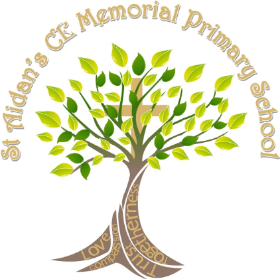 Job Specification – School Administrator______________________________________________________________________________________________________________________________The school is committed to safeguarding and promoting the welfare of children and young people and expects all staff and volunteers to share this commitment.Appointment to this post is subject to an enhanced DBS and full background check.EssentialDesirableEvidenceQualificationGCSE Maths and English A – CNational Occupational Standards in Business and Administration, Level 4Financial understanding of a school’s budgetWorking knowledge of a schools ordering and payments systemWorking knowledge of school based returnsExperience in liaising with external suppliers and providersCopy of Certificates with application formApplication FormTrainingEvidence of Continuing Professional Development within the School SettingContinuing Professional Development appropriate to the role of School AdministratorApplication formCopy of evidence with application formExperienceManaging a small team of administration staffBe aware of Health & Safety and procedures required in a schoolmonitoring the effective delivery of services from external sourcesSchool Administrator within an educational environmentManaging a team of staffPerformance Managing administration staffApplication formLetter of applicationKnowledge and SkillsKnowledge and experience of relevant administrative systems and ICT packages used in a school settingAble to deliver value for money initiativesAble to lead administrative teamsExperience in running a budgetExperience in training administrative staffApplication formLetter of applicationPersonalCharacteristicsWorking well within an administrative teamEmotional intelligence and good humourAbility to work under pressure and meet deadlinesKeep a good working relationship with colleagues when under pressureAt all times to keep a good sense of humour Work well under pressureApplication formLetter of application